Челябинская область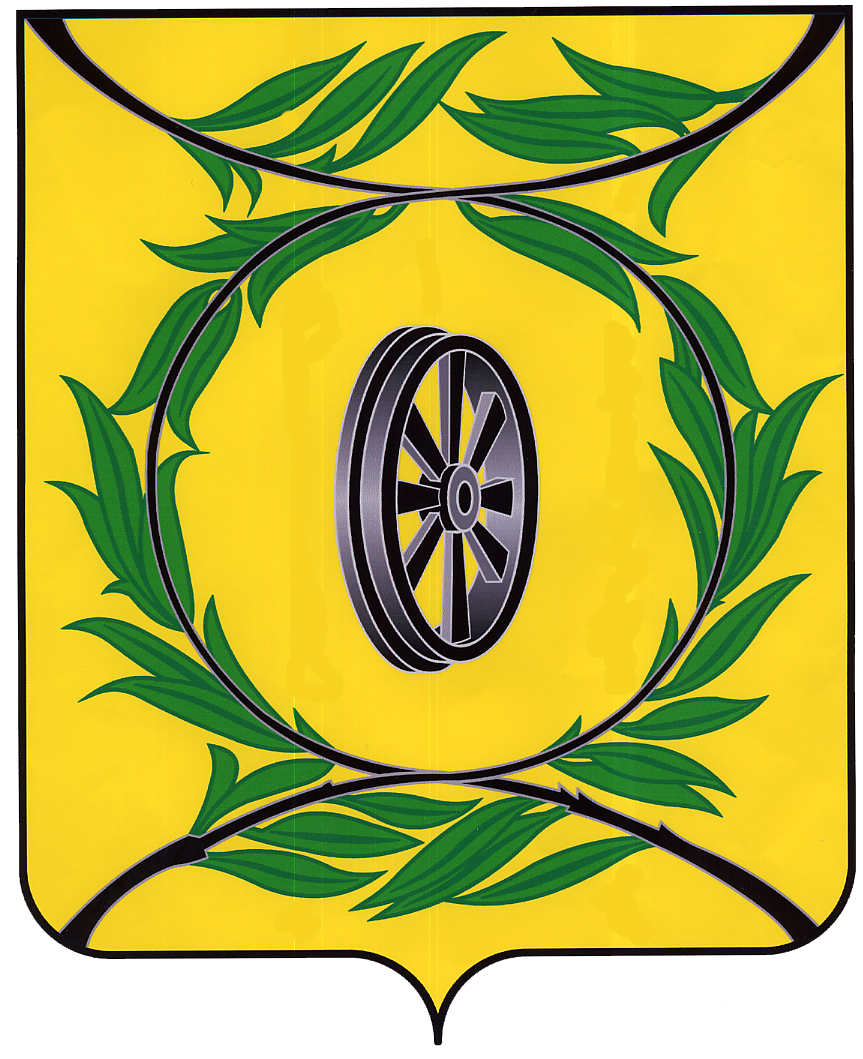 СОБРАНИЕ ДЕПУТАТОВ КАРТАЛИНСКОГО МУНИЦИПАЛЬНОГО РАЙОНАРЕШЕНИЕ от 29 ноября 2018 года № 558                           О внесении изменений и дополнений в решение Собрания депутатов Карталинского муниципального района от 19.12.2017г. № 384 «О бюджете  Карталинского муниципального района на 2018 год и на плановый период 2019 и 2020 годовРассмотрев ходатайство администрации Карталинского муниципального района о внесении изменений и дополнений в решение Собрания депутатов Карталинского муниципального района от 19.12.2017г. №384 «О бюджете Карталинского муниципального района на 2018 год и на плановый период 2019 и 2020 годов».Собрание депутатов Карталинского муниципального района РЕШАЕТ: Внести в решение Собрания депутатов Карталинского муниципального района от 19.12.2017г. № 384 «О бюджете Карталинского муниципального района на 2018 год и на плановый период 2019 и 2020 годов» следующие изменения и дополнения:в пункте 1:в абзаце втором цифры «1407558,42» заменить цифрами «1409194,72», цифры «1011392,39» заменить цифрами «1011592,39»;в абзаце третьем цифры «1430526,42» заменить цифрами «1434562,72»;в абзаце четвертом цифры «22968,00» заменить цифрами «25368,00»;в пункте 15:в абзаце шестом после слов «на 2018 год в сумме» цифры «0,0» заменить цифрами «0,2», после слов «на 2019 год в сумме» цифры «0,0» заменить цифрами «2,4»;в абзаце 7 после слов «на 2018 год в сумме» цифры «0,0» заменить цифрами «2400,00»;в пункте 18 цифры «156398,96» заменить цифрами «158798,96»;в пункте 20 цифры «48733,27» заменить цифрами «51133,27»;приложение 3 изложить в новой редакции (Приложение 1 к настоящему решению);в приложение 4:в строкецифры «1430526,42» заменить цифрами «1434562,72»;в строкецифры «88144,89» заменить цифрами «89580,99»;в строкецифры «22147,05» заменить цифрами «22146,85»;в строкецифры «21041,10» заменить цифрами «21040,90»;в строкецифры «21034,20» заменить цифрами «21034,00»;в строкецифры «20206,70» заменить цифрами «20206,50»;в строкецифры «4546,00» заменить цифрами «4545,80»;в строкецифры «26710,64» заменить цифрами «28146,94»;в строкецифры «17230,65» заменить цифрами «18666,95»;в строкецифры «17181,21» заменить цифрами «18617,51»;в строкецифры «4195,31» заменить цифрами «5631,61»;после строкидополнить строкой следующего содержания:в строкецифры «30954,74» заменить цифрами «31154,74»;в строкецифры «22234,54» заменить цифрами «22434,54»;в строкахцифры «30,00» заменить цифрами «230,00»;после строкидополнить строками следующего содержания:в строкецифры «100104,27» заменить цифрами «102504,27»;в строкахцифры «48733,27» заменить цифрами «51133,27»;в приложение 5:цифры «62593,50» заменить цифрами «62591,10»;в строкецифры «17781,30» заменить цифрами «17778,90»;в строкахцифры «16691,10» заменить цифрами «16688,70»;в строкецифры «15863,60» заменить цифрами «15861,20»;в строкецифры «227,90» заменить цифрами «225,50»;после строкидополнить строками следующего содержания:в приложении 6:в строкецифры «1430526,42» заменить цифрами «1434562,72»;в строкецифры «89132,82» заменить цифрами «89332,82»;в строкецифры «30954,74» заменить цифрами «31154,74»;в строкецифры «22234,54» заменить цифрами «22434,54»;в строкахцифры «30,00» заменить цифрами «230,00»;в строкецифры «120749,52» заменить цифрами «123149,52»;в строкецифры «19298,65» заменить цифрами «19298,45»;в строкецифры «17991,35» заменить цифрами «17991,15»;в строкецифры «17086,40» заменить цифрами «17086,20»;в строкахцифры «17079,50» заменить цифрами «17079,30»;в строкецифры «4224,10» заменить цифрами «4223,90»;после строкидополнить строками следующего содержания:в строкецифры «100104,27» заменить цифрами «102504,27»;в строкахцифры «48733,27» заменить цифрами «51133,27»;цифры «22484,26» заменить цифрами «23920,56»;в строкахцифры «16761,76» заменить цифрами «18198,06»;в строкецифры «9336,61» заменить цифрами «10772,91»;в строкецифры «9290,71» заменить цифрами «10727,01»;в строкецифры «4195,31» заменить цифрами «5631,61»;после строкидополнить строкой следующего содержания:в приложение 7:в строкецифры «16616,00» заменить цифрами «16613,60»;в строкецифры «13948,00» заменить цифрами «13945,60»;в строкахцифры «13053,80» заменить цифрами «13051,40»;в строкецифры «208,90» заменить цифрами «206,50»;после строкидополнить строками следующего содержания:приложение 8 изложить в новой редакции (Приложение 2 к настоящему решению);приложение 9 изложить в новой редакции (Приложение 3 к настоящему решению);таблица 2 приложения 13 изложить в новой редакции (Приложение 4 к настоящему решению);Приложение 15 изложить в новой редакции (Приложение 5 к настоящему решению);Приложение 16 изложить в новой редакции (Приложение 6 к настоящему решению);Направить данное решение администрации Карталинского муниципального района для опубликования в газете «Карталинская новь». Настоящее решение вступает в силу с момента официального опубликования.Председатель Собрания депутатовКарталинского муниципального района					  В.К. ДемедюкПриложение 1к решению Собрания депутатовКарталинского муниципального районаот 29 ноября 2018 года № 558  Приложение № 3к решению Собрания депутатовКарталинского муниципального районаот 19 декабря 2017 года № 384Переченьглавных администраторов источников финансирования дефицита местного бюджета Приложение 2к решению Собрания депутатовКарталинского муниципального районаот 29 ноября 2018 года № 558 Приложение 8к решению Собрания депутатовКарталинского муниципального районаот 19 декабря 2017 года № 384Программа муниципальных внутренних заимствований на 2018 годтыс. руб.Приложение 3к решению Собрания депутатовКарталинского муниципального районаот 29 ноября 2018 года № 558Приложение 9к решению Собрания депутатовКарталинского муниципального районаот 19 декабря 2017 года № 384Программа муниципальных внутренних заимствованийна плановый период 2019 и 2020 годовтыс.руб.Приложение 4к решению Собрания депутатовКарталинского муниципального районаот 29 ноября 2018 года № 558Приложение 13к решению Собрания депутатовКарталинского муниципального районаот 19 декабря 2017 года № 384Таблица 2Приложения 13Приложение 5к решению Собрания депутатовКарталинского муниципального районаот 29 ноября 2018 года № 558Приложение 15к решению Собрания депутатовКарталинского муниципального районаот 19 декабря 2017 года № 384Источники внутреннего финансирования дефицита местного бюджета на 2018 годтыс. рублейПриложение 6к решению Собрания депутатовКарталинского муниципального районаот 29 ноября 2018 года № 558Приложение 16к решению Собрания депутатовКарталинского муниципального районаот 19 декабря 2017 года № 384Источники внутреннего финансирования дефицита местного бюджетана плановый период 2019 и 2020 годовтыс. руб.Всего1430526,42Общегосударственные вопросы010088144,89Обеспечение деятельности финансовых, налоговых и таможенных органов и органов финансового (финансово-бюджетного) надзора010622147,05Непрограммные направления деятельности010699 0 00 0000021041,10Расходы органов местного самоуправления010699 0 04 0000021034,20Финансовое обеспечение выполнения функций муниципальными органами  010699 0 04 2040020206,70Закупка товаров, работ и услуг для обеспечения государственных (муниципальных) нужд010699 0 04 204002004546,00Другие общегосударственные вопросы011326710,64Непрограммные направления деятельности011399 0 00 0000017230,65Расходы органов местного самоуправления011399 0 04 0000017181,21Содержание и обслуживание казны Карталинского муниципального района011399 0 04 090014195,31Закупка товаров, работ и услуг для обеспечения государственных (муниципальных) нужд011399 0 04 090012004021,56Капитальные вложения в объекты государственной (муниципальной) собственности011399 0 04 090014001436,30Здравоохранение090030954,74Стационарная медицинская помощь090122234,54Муниципальная программа "Предупреждение и борьба с социально значимыми заболеваниями. Профилактика заболеваний и формирование здорового образа жизни. Развитие первичной медико-санитарной помощи на 2016-2020 годы"090102 0 00 0000030,00Субсидии бюджетным и автономным учреждениям на иные цели090102 0 20 0000030,00Приобретение основных средств090102 0 20 2500030,00Предоставление субсидий бюджетным, автономным учреждениям и иным некоммерческим организациям090102 0 20 2500060030,00Закупка товаров, работ и услуг для обеспечения государственных (муниципальных) нужд110248 C 99 0512020052,60Обслуживание государственного и муниципального долга13000,20Обслуживание государственного внутреннего и муниципального долга13010,20Непрограммные направления деятельности130199 0 00 000000,20Расходы на обслуживание муниципального долга130199 0 05 000000,20Процентные платежи по муниципальному долгу130199 0 05 065000,20Обслуживание государственного (муниципального) долга130199 0 05 065007000,20Межбюджетные трансферты общего характера бюджетам субъектов Российской Федерации и муниципальных образований 1400100104,27Иные дотации140248733,27Муниципальная программа "Управление муниципальными финансами в Карталинском муниципальном районе на 2017-2020 годы"140241 0 00 0000048733,27Подпрограмма "Поддержка усилий органов местного самоуправления по обеспечению сбалансированности бюджетов поселений Карталинского муниципального района на 2017-2020 годы"140241 2 00 0000048733,27Дотации местным бюджетам140241 2 12 0000048733,27Дотации на поддержку мер по обеспечению сбалансированности местных бюджетов140241 2 12 5170048733,27Межбюджетные трансферты140241 2 12 5170050048733,27Общегосударственные вопросы010062593,5061987,60Обеспечение деятельности финансовых, налоговых и таможенных органов и органов финансового (финансово-бюджетного) надзора010617781,3017781,30Непрограммные направления деятельности010699 0 00 0000016691,1016691,10Расходы органов местного самоуправления010699 0 04 0000016691,1016691,10Финансовое обеспечение выполнения функций муниципальными органами  010699 0 04 2040015863,6015863,60Закупка товаров, работ и услуг для обеспечения государственных (муниципальных) нужд010699 0 04 20400200227,90227,90Закупка товаров, работ и услуг для обеспечения государственных (муниципальных) нужд110248 C 99 0512020052,6052,60Обслуживание государственного и муниципального долга13002,40Обслуживание государственного внутреннего и муниципального долга13012,40Непрограммные направления деятельности130199 0 00 000002,40Расходы на обслуживание муниципального долга130199 0 05 000002,40Процентные платежи по муниципальному долгу130199 0 05 065002,40Обслуживание государственного (муниципального) долга130199 0 05 065007002,40Всего1430526,42Администрация Карталинского муниципального района65289132,82Здравоохранение652090030954,74Стационарная медицинская помощь652090122234,54Муниципальная программа "Предупреждение и борьба с социально значимыми заболеваниями. Профилактика заболеваний и формирование здорового образа жизни. Развитие первичной медико-санитарной помощи на 2016-2020 годы"652090102 0 00 0000030,00Субсидии бюджетным и автономным учреждениям на иные цели652090102 0 20 0000030,00Приобретение основных средств652090102 0 20 2500030,00Предоставление субсидий бюджетным, автономным учреждениям и иным некоммерческим организациям652090102 0 20 2500060030,00Финансовое управление Карталинского муниципального района653120749,52Общегосударственные вопросы653010019298,65Обеспечение деятельности финансовых, налоговых и таможенных органов и органов финансового (финансово-бюджетного) надзора653010617991,35Непрограммные направления деятельности653010699 0 00 0000017086,40Расходы органов местного самоуправления653010699 0 04 0000017079,50Финансовое обеспечение выполнения функций муниципальными органами  653010699 0 04 2040017079,50Закупка товаров, работ и услуг для обеспечения государственных (муниципальных) нужд653010699 0 04 204002004224,10Межбюджетные трансферты653030999 0 04 07005500100,00Обслуживание государственного и муниципального долга65313000,20Обслуживание государственного внутреннего и муниципального долга65313010,20Непрограммные направления деятельности653130199 0 00 000000,20Расходы на обслуживание муниципального долга653130199 0 05 000000,20Процентные платежи по муниципальному долгу653130199 0 05 065000,20Обслуживание государственного (муниципального) долга653130199 0 05 065007000,20Межбюджетные трансферты общего характера бюджетам субъектов Российской Федерации и муниципальных образований 6531400100104,27Иные дотации653140248733,27Муниципальная программа "Управление муниципальными финансами в Карталинском муниципальном районе на 2017-2020 годы"653140241 0 00 0000048733,27Подпрограмма "Поддержка усилий органов местного самоуправления по обеспечению сбалансированности бюджетов поселений Карталинского муниципального района на 2017-2020 годы"653140241 2 00 0000048733,27Дотации местным бюджетам653140241 2 12 0000048733,27Дотации на поддержку мер по обеспечению сбалансированности местных бюджетов653140241 2 12 5170048733,27Межбюджетные трансферты653140241 2 12 5170050048733,27Управление по имущественной и земельной политике Карталинского муниципального района66222484,26Общегосударственные вопросы662010016761,76Другие общегосударственные вопросы662011316761,76Непрограммные направления деятельности662011399 0 00 000009336,61Расходы органов местного самоуправления662011399 0 04 000009290,71Содержание и обслуживание казны Карталинского муниципального района662011399 0 04 090014195,31Закупка товаров, работ и услуг для обеспечения государственных (муниципальных) нужд662011399 0 04 090012004021,56Капитальные вложения в объекты государственной (муниципальной) собственности662011399 0 04 090014001436,30Общегосударственные вопросы653010016616,0016602,00Обеспечение деятельности финансовых, налоговых и таможенных органов и органов финансового (финансово-бюджетного) надзора653010613948,0013948,00Непрограммные направления деятельности653010699 0 00 0000013053,8013053,80Расходы органов местного самоуправления653010699 0 04 0000013053,8013053,80Финансовое обеспечение выполнения функций муниципальными органами  653010699 0 04 2040013053,8013053,80Закупка товаров, работ и услуг для обеспечения государственных (муниципальных) нужд653010699 0 04 20400200208,90208,90Межбюджетные трансферты653020399 0 02 511805001260,101306,40Обслуживание государственного и муниципального долга65313002,40Обслуживание государственного внутреннего и муниципального долга65313012,40Непрограммные направления деятельности653130199 0 00 000002,40Расходы на обслуживание муниципального долга653130199 0 05 000002,40Процентные платежи по муниципальному долгу653130199 0 05 065002,40Обслуживание государственного (муниципального) долга653130199 0 05 065007002,40Код бюджетной классификации Российской ФедерацииКод бюджетной классификации Российской ФедерацииНаименованиеглавного администратора источников финансирования дефицита местного бюджетаисточников финансирования дефицита местного бюджетаНаименование653Финансовое управление Карталинского муниципального района65301 05 02 01 05 0000 510Увеличение прочих остатков денежных средств бюджетов муниципальных районов65301 05 02 01 05 0000 610Уменьшение прочих остатков денежных средств бюджетов муниципальных районов65301 03 01 00 05 0000 710Получение кредитов от других бюджетов бюджетной системы Российской Федерации бюджетами муниципальных районов в валюте Российской Федерации65301 03 01 00 05 0000 810Погашение бюджетами муниципальных районов кредитов от других бюджетов бюджетной системы Российской Федерации в валюте Российской ФедерацииНаименование заимствованияСуммаМуниципальные внутренние заимствования, в том числе:2400,00бюджетные кредиты, привлеченные в местный бюджет от других бюджетов бюджетной системы Российской Федерации в валюте Российской Федерации2400,00привлечение средств2400,00Наименование заимствованияСуммаСуммаНаименование заимствования2019 год2020 годМуниципальные внутренние заимствования, в том числе:-2400,00бюджетные кредиты, привлеченные в местный бюджет от других бюджетов бюджетной системы Российской Федерации в валюте Российской Федерации-2400,00погашение средств-2400,00Распределение дотаций на поддержку мер по обеспечению сбалансированности местных бюджетов на 2018 год Распределение дотаций на поддержку мер по обеспечению сбалансированности местных бюджетов на 2018 год тыс. руб.Наименование поселенияСуммаАнненское сельское поселение2269,64Варшавское сельское поселение3467,58Великопетровское сельское поселение4275,48Еленинское сельское поселение13595,99Карталинское городское поселениеМичуринское сельское поселение3489,07Неплюевское сельское поселение3913,15Полтавское сельское поселение3687,15Снежненское сельское поселение5144,52Сухореченское сельское поселение4292,16Южно-Степное сельское поселение6998,53ВСЕГО51133,27Код бюджетной классификации Российской ФедерацииНаименование источника средствСумма01 00 00 00 00 0000 000Источники внутреннего финансирования дефицитов бюджетов25368,0001 03 00 00 00 0000 000Бюджетные кредиты от других бюджетов бюджетной системы Российской Федерации2400,0001 03 01 00 00 0000 000Бюджетные кредиты от других бюджетов бюджетной системы Российской Федерации в валюте Российской Федерации2400,0001 03 01 00 00 0000 700Получение бюджетных кредитов от других бюджетов бюджетной системы Российской Федерации в валюте Российской Федерации2400,0001 03 01 00 05 0000 710Получение кредитов от других бюджетов бюджетной системы Российской Федерации бюджетами муниципальных районов в валюте Российской Федерации2400,0001 05 00 00 00 0000 000Изменение остатков средств на счетах по учету средств бюджетов22968,0001 05 00 00 00 0000 600Уменьшение остатков средств бюджетов22968,0001 05 02 00 00 0000 600Уменьшение прочих остатков средств бюджетов22968,0001 05 02 01 00 0000 610Уменьшение прочих остатков денежных средств бюджетов22968,0001 05 02 01 05 0000 610Уменьшение прочих остатков денежных средств бюджетов муниципальных районов22968,00Коды бюджетной классификацииНаименование источника средствСуммаСуммаКоды бюджетной классификацииНаименование источника средств2019 год2020 год01 00 00 00 00 0000 000Источники внутреннего финансирования дефицитов бюджетов0,000,0001 03 00 00 00 0000 000Бюджетные кредиты от других бюджетов бюджетной системы Российской Федерации-2400,000,0001 03 01 00 00 0000 000Бюджетные кредиты от других бюджетов бюджетной системы Российской Федерации в валюте Российской Федерации-2400,000,0001 03 01 00 00 0000 800Погашение бюджетных кредитов, полученных от других бюджетов бюджетной системы Российской Федерации в валюте Российской Федерации-2400,000,0001 03 01 00 05 0000 810Погашение бюджетами муниципальных районов кредитов от других бюджетов бюджетной системы Российской Федерации в валюте Российской Федерации-2400,000,0001 05 00 00 00 0000 000Изменение остатков средств на счетах по учету средств бюджетов2400,000,0001 05 00 00 00 0000 600Уменьшение остатков средств бюджетов2400,000,0001 05 02 00 00 0000 600Уменьшение прочих остатков средств бюджетов2400,000,0001 05 02 01 00 0000 610Уменьшение прочих остатков денежных средств бюджетов2400,000,0001 05 02 01 05 0000 610Уменьшение прочих остатков денежных средств бюджетов муниципальных районов2400,000,00